Physical Education Unit Plan  				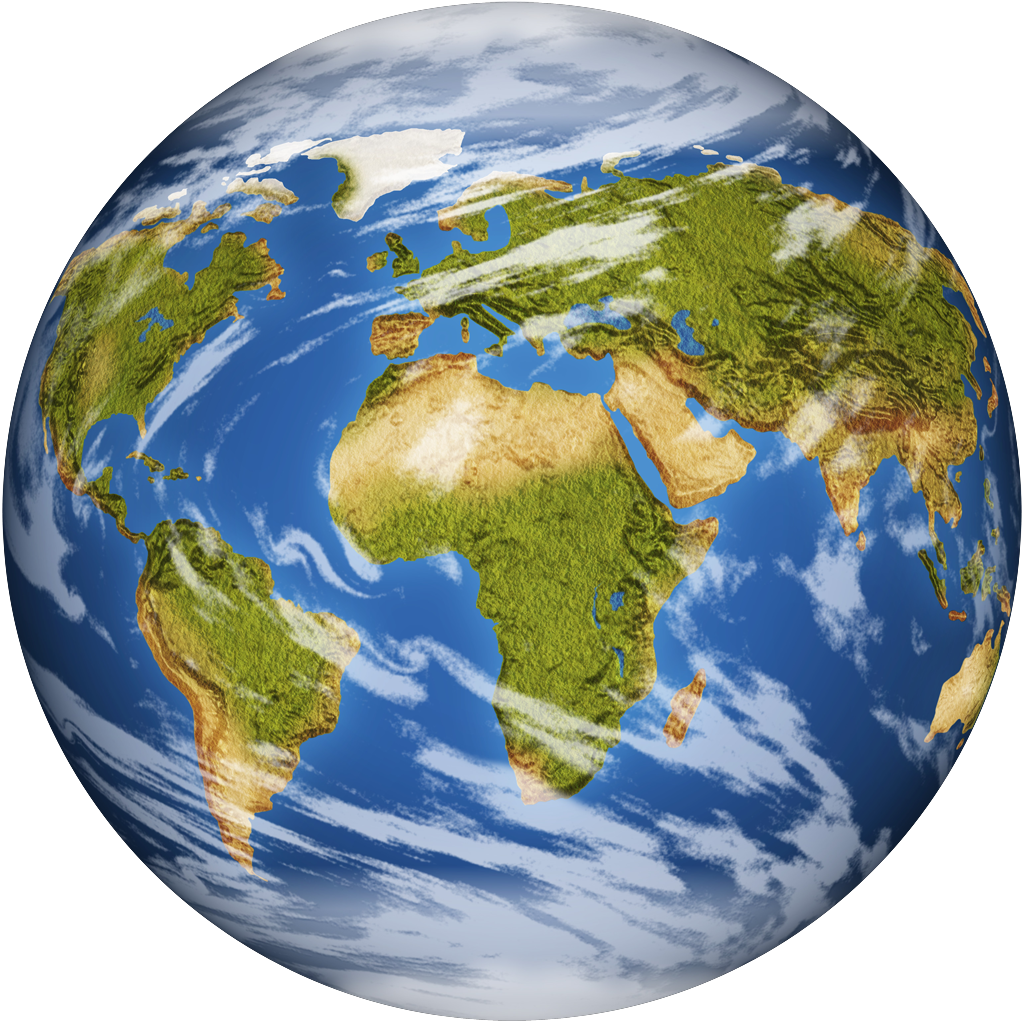 Time Period = 2 WeeksNumber of Classes = 4 Block ClassesUnit Focus = SURVIVALDAYS (90 min.)FITNESS FOCUSSPOTLIGHT SKILLSMODIFICATIONS1 – Warm upActivity:  HuntingClosureCardiovascularEnduranceAgilityThrowingRunningHand/Eye –CoordinationTeamworkDecrease or Increase throwing distance – Decrease or Increase target area2 – Warm upActivity:  Foraging/FishingClosureCardiovascularEnduranceAgilityThrowingRunningHand/Eye –CoordinationTeamworkDecrease or Increase throwing distance – Decrease or Increase target area3 – Warm upActivity: Planting CropsClosureCardiovascularEnduranceAgilityRunningHand/Eye –CoordinationGross Motor SkillsTeamworkDecrease or Increase the number of seeds – Decrease or Increase activity area4 – Warm upActivity:  HarvestClosureCardiovascularEnduranceThrowing SkillsAgilityRunningHand/Eye –CoordinationFine Motor SkillsTeamworkDecrease or Increase the number of seeds – Decrease or Increase activity areaKey Terms to be learned in English and Spanish:  Fire, Food, Water, Run, HelpKey Terms to be learned in English and Spanish:  Fire, Food, Water, Run, HelpKey Terms to be learned in English and Spanish:  Fire, Food, Water, Run, HelpKey Terms to be learned in English and Spanish:  Fire, Food, Water, Run, HelpStandards Addressed: 1) Students demonstrate knowledge of and competency in motor skills, movement patterns, and strategies needed to perform a variety of physical activities.
2) Students achieve a level of physical fitness for health and performance, while demonstrating knowledge of fitness concepts, principles, and strategies.
3) Students demonstrate knowledge of psychological and sociological concepts, principles, and strategies that apply to the learning and performance of physical activity.Standards Addressed: 1) Students demonstrate knowledge of and competency in motor skills, movement patterns, and strategies needed to perform a variety of physical activities.
2) Students achieve a level of physical fitness for health and performance, while demonstrating knowledge of fitness concepts, principles, and strategies.
3) Students demonstrate knowledge of psychological and sociological concepts, principles, and strategies that apply to the learning and performance of physical activity.Standards Addressed: 1) Students demonstrate knowledge of and competency in motor skills, movement patterns, and strategies needed to perform a variety of physical activities.
2) Students achieve a level of physical fitness for health and performance, while demonstrating knowledge of fitness concepts, principles, and strategies.
3) Students demonstrate knowledge of psychological and sociological concepts, principles, and strategies that apply to the learning and performance of physical activity.Standards Addressed: 1) Students demonstrate knowledge of and competency in motor skills, movement patterns, and strategies needed to perform a variety of physical activities.
2) Students achieve a level of physical fitness for health and performance, while demonstrating knowledge of fitness concepts, principles, and strategies.
3) Students demonstrate knowledge of psychological and sociological concepts, principles, and strategies that apply to the learning and performance of physical activity.Objective:  Objectives =
1) Students will learn how to help themselves and their neighbors (both Spanish and English speakers) survive a disaster.
2) Students will think critically about what supplies and abilities are needed to survive a disaster.
3) Students will learn how to prepare for a future disaster, using both Spanish and English terms.Objective:  Objectives =
1) Students will learn how to help themselves and their neighbors (both Spanish and English speakers) survive a disaster.
2) Students will think critically about what supplies and abilities are needed to survive a disaster.
3) Students will learn how to prepare for a future disaster, using both Spanish and English terms.Objective:  Objectives =
1) Students will learn how to help themselves and their neighbors (both Spanish and English speakers) survive a disaster.
2) Students will think critically about what supplies and abilities are needed to survive a disaster.
3) Students will learn how to prepare for a future disaster, using both Spanish and English terms.Objective:  Objectives =
1) Students will learn how to help themselves and their neighbors (both Spanish and English speakers) survive a disaster.
2) Students will think critically about what supplies and abilities are needed to survive a disaster.
3) Students will learn how to prepare for a future disaster, using both Spanish and English terms.Rationale: Students will explore survival strategies and concepts to better understand how to survive a natural disaster.  This knowledge will aid them in preparing for adverse situations, and equip them with the ability and skills to think critically.  Students will learn how to help themselves, as well as their neighbors (both English and Spanish speakers) BY knowing what supplies and abilities are needed to prepare for future disaster.  By paring both physical education and Spanish content into the lessons, students will be better able to work with "neighbors" who may speak a different language to accomplish skill-related tasks and utilize teamwork concerning necessary abilities for survival and survival preparation.Rationale: Students will explore survival strategies and concepts to better understand how to survive a natural disaster.  This knowledge will aid them in preparing for adverse situations, and equip them with the ability and skills to think critically.  Students will learn how to help themselves, as well as their neighbors (both English and Spanish speakers) BY knowing what supplies and abilities are needed to prepare for future disaster.  By paring both physical education and Spanish content into the lessons, students will be better able to work with "neighbors" who may speak a different language to accomplish skill-related tasks and utilize teamwork concerning necessary abilities for survival and survival preparation.Rationale: Students will explore survival strategies and concepts to better understand how to survive a natural disaster.  This knowledge will aid them in preparing for adverse situations, and equip them with the ability and skills to think critically.  Students will learn how to help themselves, as well as their neighbors (both English and Spanish speakers) BY knowing what supplies and abilities are needed to prepare for future disaster.  By paring both physical education and Spanish content into the lessons, students will be better able to work with "neighbors" who may speak a different language to accomplish skill-related tasks and utilize teamwork concerning necessary abilities for survival and survival preparation.Rationale: Students will explore survival strategies and concepts to better understand how to survive a natural disaster.  This knowledge will aid them in preparing for adverse situations, and equip them with the ability and skills to think critically.  Students will learn how to help themselves, as well as their neighbors (both English and Spanish speakers) BY knowing what supplies and abilities are needed to prepare for future disaster.  By paring both physical education and Spanish content into the lessons, students will be better able to work with "neighbors" who may speak a different language to accomplish skill-related tasks and utilize teamwork concerning necessary abilities for survival and survival preparation.